Správný úchop tužky 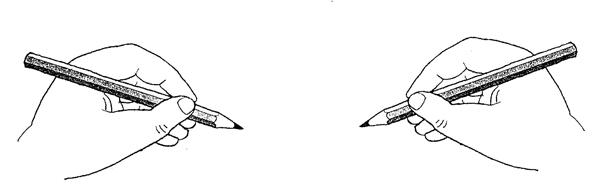 